توقيع برتوكول تعاون بين جامعة دمنهور والهيئة العامة لتعليم الكبار-------------------تحت رعاية الأستاذ الدكتور / عبيد صالح  - رئيس جامعة دمنهور وإشراف الأستاذ الدكتور / سعيد عبد الغنى سرور - نائب رئيس الجامعة لشئون خدمة المجتمع وتنمية البيئة.تم توقيع برتوكول تعاون بين الجامعة والهيئة العامة لتعليم الكبار يوم الأربعاء الموافق 20 / 3/ 2019 بإدارة الجامعة .بحضور الدكتور/ عاشور أحمد العمرى – رئيس الجهاز التنفيذى للهيئة العامة لتعليم الكبار ، أ.د/ غادة غتورى - عميد كلية التربية  ، ا/هالة صنديق – مسئول مشروع محو الأمية بكلية التربية .هدف البروتوكول إلى المساهمة فى القضاء على الأمية لما تمثله من مخاطر حقيقية على نمو وتطور المجتمع المصرى ، حيث يتم تنفيذ مشروع محو الأمية بالجامعة والمراكز والقرى بمحافظة البحيرة ويقوم كل طالب بمحو أمية عدد ( 8) أفراد تحت إشراف السادة أعضاء هيئة التدريس بالجامعة والمشاركين بالمشروع  .وتقوم الجامعة والجهاز بتذليل جميع العقبات لتسهيل إتمام المشروع ومكافأة الناجحين مادياً ومعنوياً ومنح شهادات التقدير لكل طالب شارك فى نجاح الدارسين ، بالإضافة إلى تدريب شباب الجامعة المشاركين فى المشروع على أساليب وطرق تعليم الكبار فيما بعد.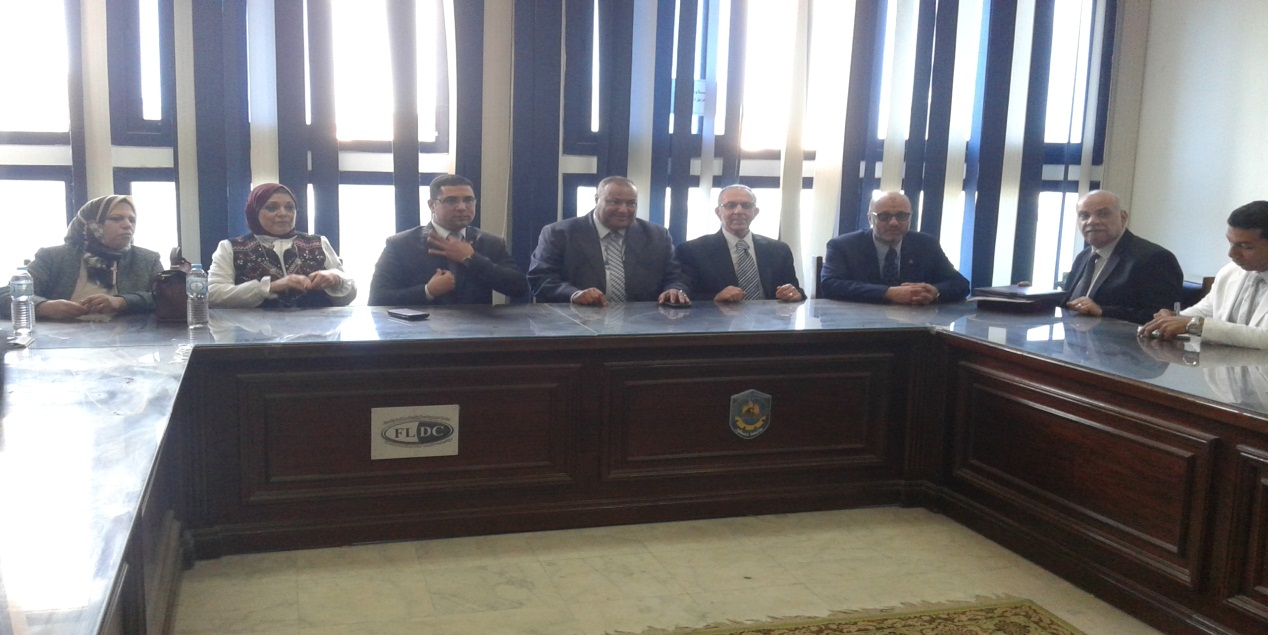 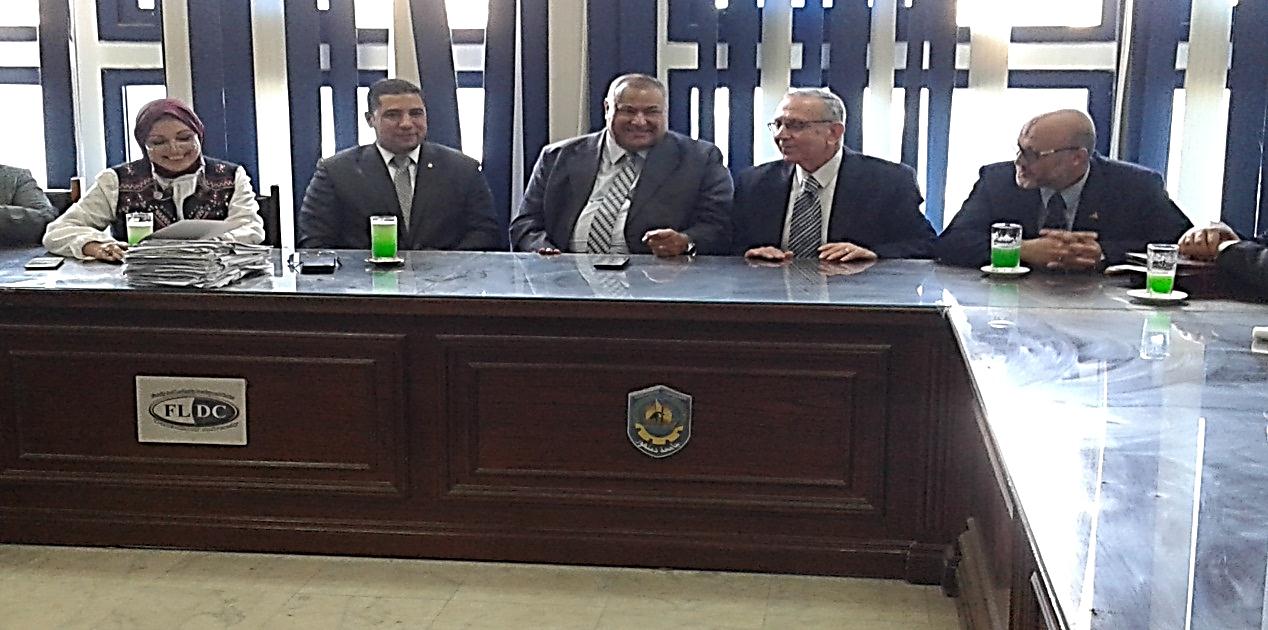 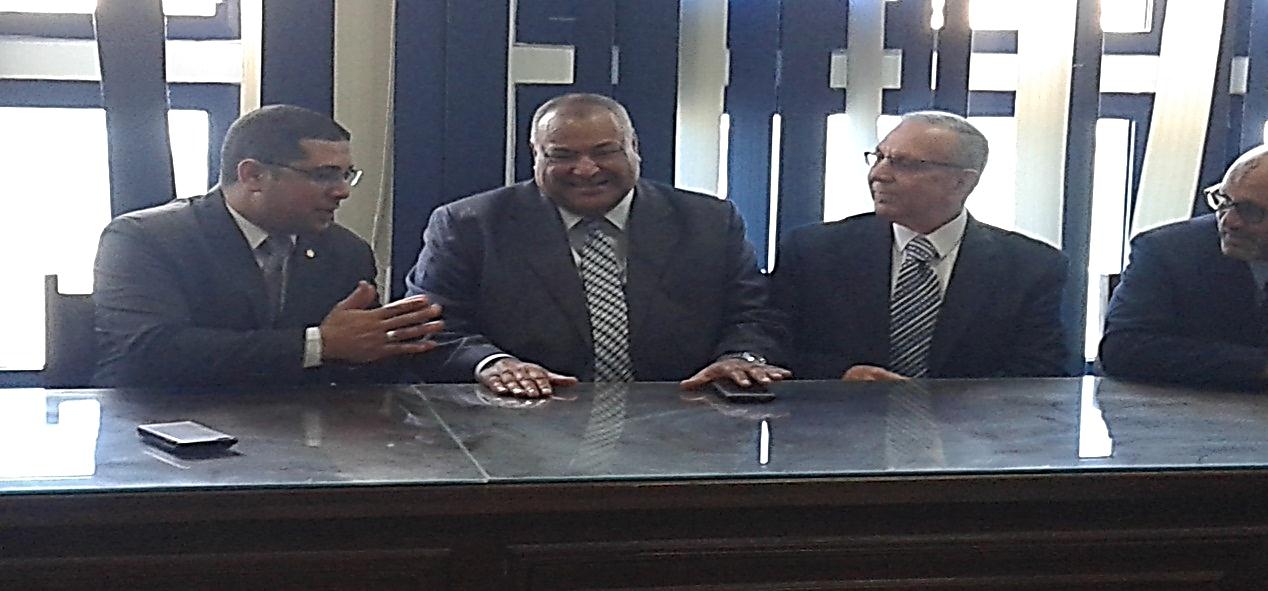 